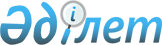 Вопросы Министерства транспорта, коммуникаций и туризма Республики Казахстан
					
			Утративший силу
			
			
		
					Постановление Правительства Республики Казахстан от 1 апреля 1999 года N 355 . Утратило силу - постановлением Правительства РК от 20 ноября 1999 г. N 1756 ~P991756.
      Сноска. Утратило силу постановлением Правительства РК от 20.11.1999 № 1756.
      В соответствии с Указом Президента Республики Казахстан от 22 января 1999 года № 6 U990006_ "О структуре Правительства Республики Казахстан" Правительство Республики Казахстан постановляет: 
      1. Утвердить прилагаемые: 
      1) Положение о Министерстве транспорта, коммуникаций и туризма Республики Казахстан (далее - Министерство); 
      3) Перечень государственных предприятий и учреждений, по отношению к которым Министерство является уполномоченным государственным органом, осуществляющим функции субъекта права государственной собственности; 
      4) изменения, которые вносятся в некоторые решения Правительства Республики Казахстан. 
      Сноска. В пункт 1 внесены изменения - постановлением Правительства РК от 2 августа 1999 г. N 1093 P991093_ . 
      2. Разрешить Министерству иметь четырех вице-Министров. 
      Сноска. В пункт 2 внесены изменения - постановлением Правительства РК от 2 августа 1999 г. N 1093 P991093_ . 
      3. (Пункт 3 утратил силу - постановлением Правительства РК от 3 сентября 1999 г. N 1301 P991301_ ) 
      4. Реорганизовать Республиканское государственное казенное предприятие "Государственная фельдъегерская служба" Министерства транспорта и коммуникаций Республики Казахстан путем его преобразования в Республиканское государственное учреждение "Государственная фельдъегерская служба Республики Казахстан" Министерства транспорта, коммуникаций и туризма Республики Казахстан. 
      Министерству транспорта, коммуникаций и туризма Республики Казахстан провести необходимые организационные мероприятия в связи с указанной реорганизацией. 
      5. Признать утратившими силу: 
      1) постановление Правительства Республики Казахстан от 22 ноября 1997 года № 1641 P971641_ "Вопросы Министерства транспорта и коммуникаций Республики Казахстан" (САПП Республики Казахстан, 1997 г., № 51, ст. 469); 
      2) постановление Правительства Республики Казахстан от 2 февраля 1998 года № 64 P980064_ "О внесении изменений в постановление Правительства Республики Казахстан от 12 ноября 1997 г. № 1551 и от 22 ноября 1997 г. № 1641" (САПП Республики Казахстан, 1998 г., № 4, ст. 23). 
      6. Министерству транспорта, коммуникаций и туризма Республики Казахстан в установленном порядке внести проекты решений Правительства Республики Казахстан об утверждении положений и структур ведомств Министерства. 
      7. Настоящее постановление вступает в силу со дня подписания. 
      Премьер-Министр 
      Республики Казахстан 
      1. Министерство транспорта, коммуникаций и туризма Республики Казахстан (далее - Министерство) является центральным исполнительным органом Республики Казахстан, осуществляющим руководство, а также в пределах, предусмотренных законодательством, - межотраслевую координацию в транспортно-коммуникационном комплексе и сфере туризма. 
      Министерство имеет ведомства: Комитет туризма, Комитет транспортного контроля. 
      Сноска. В пункт 1 внесены изменения - постановлением Правительства РК от 2 августа 1999 г. N 1093 P991093_ . 
      2. Министерство осуществляет свою деятельность в соответствии с Конституцией Республики Казахстан, законами, актами Президента и Правительства Республики Казахстан, иными нормативными правовыми актами, а также настоящим Положением. 
      3. Министерство является юридическим лицом в организационно-правовой форме государственного учреждения, имеет печати и штампы со своим наименованием на государственном языке, бланки установленного образца, а также в соответствии с законодательством счета в банках. 
      Министерство вступает в гражданско-правовые отношения от собственного имени. 
      Министерство имеет право выступать стороной гражданско-правовых отношений от имени государства, если оно уполномочено на это в соответствии с законодательством. 
      Сноска. В пункт 3 внесены изменения - постановлением Правительства РК от 2 августа 1999 г. N 1093 P991093_ . 
      4. Министерство по вопросам своей компетенции в установленном законодательством порядке издает приказы, которые имеют обязательную силу на всей территории Республики Казахстан. 
      Сноска. В пункт 4 внесены изменения - постановлением Правительства РК от 2 августа 1999 г. N 1093 P991093_ . 
      5. Лимит штатной численности Министерства утверждается Правительством Республики Казахстан. 
      Сноска. Пункт 5 - в редакции постановления Правительства РК от 2 августа 1999 г. N 1093 P991093_ . 
      6. Юридический адрес Министерства: 
      город Астана, проспект Абая, 49. 
      7. Полное наименование Министерства - государственное учреждение "Министерство транспорта, коммуникаций и туризма Республики Казахстан". 
      Сноска. Пункт 7 - в редакции постановления Правительства РК от 2 августа 1999 г. N 1093 P991093_ . 
      8. Положение о Министерстве является его учредительным документом. 
      Сноска. В пункт 8 внесены изменения - постановлением Правительства РК от 2 августа 1999 г. N 1093 P991093_ . 
      9. Финансирование деятельности Министерства осуществляется только из государственного бюджета. 
      Министерству запрещается вступать в договорные отношения с субъектами предпринимательства на предмет выполнения обязанностей, являющихся контрольными и надзорными функциями Министерства. 
      Если Министерству законодательными актами предоставлено право осуществлять приносящую доходы деятельность, то доходы, полученные от такой деятельности, направляются в доход государственного бюджета. 
                 2. Функции, основные задачи и права Министерства 
      11. Министерство в установленном законодательством порядке осуществляет следующие функции: 
      1) реализация государственной политики и стратегии, направленных на обеспечение потребностей экономики и населения в перевозках грузов, пассажиров, в услугах связи и туризма; 
      2) по решениям Правительства осуществление функций по владению и пользованию государственными долями и пакетами акций юридических лиц транспортно-коммуникационного комплекса и занимающихся деятельностью в сфере туризма; 
      3) участие в решении вопросов приватизации объектов, осуществляющих транспортную, коммуникационную и туристическую деятельность; 
      4) в пределах своей компетенции организация проведения научно-исследовательских, конструкторских и проектных работ по важнейшим проблемам развития и функционирования транспортного комплекса, коммуникаций и сферы туризма; 
      5) в пределах своей компетенции участие в организации экспертизы проектов нормативных правовых актов, связанных с деятельностью транспортно-коммуникационного комплекса и туризма; 
      6) в пределах своей компетенции утверждение технических условий и иных нормативов, проведение сертификации, а также осуществление контроля за соблюдением установленных нормативов в транспортно-коммуникационном комплексе; 
      7) (исключен) 
      8) участие в формировании рынка услуг транспорта, коммуникаций и туризма; 
      9) размещение государственного заказа, участие в осуществлении контроля за использованием средств, выделенных на государственный заказ; 
      10) осуществление контроля за использованием воздушного пространства, радиочастотного спектра, работой сетей телекоммуникаций, почтовой связи, а также в пределах своей компетенции за работой радиоэлектронных средств и высокочастотных устройств; 
      11) разработка и принятие нормативных правовых актов по вопросам, входящим в компетенцию Министерства; 
      12) в пределах своей компетенции осуществление государственного регулирования и координации деятельности транспортно-коммуникационного комплекса и сферы туризма Республики Казахстан; 
      13) осуществление мероприятий по защите государственных секретов в транспортно-коммуникационном комплексе; 
      14) привлечение для проведения экспертиз и консультаций специалистов центральных и местных исполнительных органов на безвозмездной основе, а специалистов, не являющихся государственными служащими на платной основе; 
      15) иные функции, возложенные на него законодательством. 
      Сноска. В пункт 11 внесены изменения - постановлением Правительства РК от 8 сентября 1999 г. N 1334 P991334_ . 
      12. Основными задачами Министерства являются: 
      1) участие в разработке и реализация стратегических планов и программ развития транспортно-коммуникационного комплекса сферы и туризма; 
      2) в установленном законодательством порядке осуществление государственного регулирования и координации деятельности транспортно- коммуникационного комплекса и сферы туризма Республики Казахстан; 
      3) участие в формировании рынка услуг транспорта, информационных систем и сферы туризма, оказании государственной поддержки предпринимательству, малому и среднему бизнесу; 
      4) разработка прогнозов и своевременное качественное обеспечение потребностей государственных нужд в перевозках, услугах связи и сфере туризма; 
      5) участие в осуществлении контроля за соблюдением прав потребителей услуг транспорта, связи и туристической деятельности; 
      6) обеспечение исполнения законодательства в области транспорта, связи и туризма; 
      7) участие в формировании государственного заказа научно-исследовательских, научно-технических и проектных работ, а также на обучение, подготовку и повышение квалификации кадров отраслей транспорта, связи и туризма. 
      13. Министерство при осуществлении возложенных на него основных задач и функций имеет право в установленном законодательством порядке: 
      1) запрашивать у физических и юридических лиц необходимую информацию, материалы, справочные данные по всем вопросам, входящим в компетенцию Министерства; 
      2) вносить предложения по вопросам создания, реорганизации и ликвидации подведомственных организаций; 
      3) выступать уполномоченным органом республиканских государственных предприятий и государственных учреждений, входящих в транспортно-коммуникационный комплекс и занимающихся деятельностью в сфере туризма, утверждать их уставы, осуществлять в отношении них функции субъекта права государственной собственности; 
      4) по решениям Правительства владеть и пользоваться государственными долями и пакетами акций юридических лиц транспортно- коммуникационного комплекса и занимающихся деятельностью в сфере туризма; 
      5) осуществлять подбор и назначение руководителей республиканских государственных предприятий и учреждений, находящихся в его ведении, заключать в соответствии с законодательством контракты с первыми руководителями; 
      6) в пределах своей компетенции представлять интересы транспортно-коммуникационного комплекса и сферы туризма в международных организациях, осуществлять подготовку и заключение международных договоров по поручениям Правительства Республики Казахстан; 
      7) отменять приказы и отзывать письма ведомств Министерства, которые не соответствуют их задачам и функциям; 
      8) выступать заказчиком в процессе государственных закупок; 
      9) осуществлять иные права, возложенные на него законодательством. 
                               3. Имущество Министерства 
      14. Министерство имеет на праве оперативного управления обособленное имущество. 
      Имущество Министерства формируется за счет имущества, переданного ему государством, и состоит из основных фондов и оборотных средств, а также иного имущества, стоимость которых отражается в балансе Министерства. 
      15. Имущество, закрепленное за Министерством, относится к республиканской собственности. 
      16. Министерство не вправе самостоятельно отчуждать или иным способом распоряжаться закрепленным за ним имуществом. Министерству может быть предоставлено право распоряжения имуществом в случаях и пределах, установленных законодательством. 
                    4. Организация деятельности Министерства 
      17. Министерство возглавляет Министр, назначаемый на должность и освобождаемый от должности Президентом Республики Казахстан. 
      Министр имеет заместителей (вице-Министров), назначаемых на должности и освобождаемых от должностей Правительством Республики Казахстан по представлению Министра. 
      18. Министр организует и руководит работой Министерства и несет персональную ответственность за выполнение возложенных на Министерство задач и осуществление им своих функций. 
      19. В этих целях Министр: 
      1) определяет обязанности и круг полномочий вице-Министров, директоров департаментов; 
      2) в соответствии с законодательством назначает на должности и освобождает от должностей работников Министерства; 
      3) в установленном законодательством порядке налагает дисциплинарные взыскания на сотрудников Министерства; 
      4) подписывает акты Министерства; 
      5) утверждает структуру Министерства и положения о структурных подразделениях Министерства, не являющихся юридическими лицами; 
      6) представляет Министерство в государственных органах и иных организациях; 
      7) осуществляет иные полномочия в соответствии с законодательством. 
      Сноска. В пункт 19 внесены изменения - постановлением Правительства РК от 2 августа 1999 г. N 1093 P991093_ . 
      20. Заместители Министра в пределах своих обязанностей и полномочий, определенных Министром, подписывают приказы министерства, не носящие нормативного характера. 
      21. Министерство имеет Коллегию, являющуюся консультативно- совещательным органом при Министре. Численный и персональный состав Коллегии утверждается Министром. 
      Сноска. Пункт 21 - в редакции постановления Правительства РК от 2 августа 1999 г. N 1093 P991093_ . 
                     5. Реорганизация и ликвидация Министерства 
      22. Реорганизация и ликвидация Министерства осуществляется в соответствии с законодательством. 
      Руководство 
      Департамент железнодорожного транспорта
      Департамент автомобильных дорог 
      Департамент автомобильного транспорта
      Департамент водного транспорта 
      Департамент юридической службы
      Департамент внутренней администрации
      Департамент экономического регулирования и госзаказа
      Департамент телекоммуникаций и почты
      Департамент гражданской авиации
      Комитет туризма Министерства транспорта, коммуникаций и туризма
      Республики Казахстан (на правах юридического лица)
      Комитет транспортного контроля Министерства транспорта, 
      коммуникаций и туризма Республики Казахстан (на правах юридического 
      лица)     
      Республики Казахстан является уполномоченным государственным 
                    органом, осуществляющим функции субъекта права 
                            государственной собственности 
      Сноска. Внесены изменения - постановлением Правительства РК от 5 
      октября 1999 г. N 1522  
      P991522_
       .
      Республиканское государственное автотранспортное предприятие
      Республиканское государственное предприятие почтовой связи 
      Республиканское государственное предприятие "Республиканский узел
      специальной связи"
      Республиканское государственное предприятие "Промсвязь"
      Республиканское государственное казенное предприятие "Казахавтодор"
      Республиканское государственное предприятие "Казаэронавигация"
      Республиканское государственное предприятие "Казаэропроект"
      Республиканское государственное предприятие "Международный 
      аэропорт Астана"
      Республиканское государственное предприятие "Казакстан темір жолы"
      Республиканское казенное Восточно-Казахстанское предприятие 
      водных путей
      Республиканское казенное Павлодарское предприятие водных путей
      Республиканское казенное Семипалатинское предприятие водных путей
      Республиканское казенное Атырауское предприятие водных путей
      Республиканское казенное Уральское предприятие водных путей
      Республиканское казенное Илийское предприятие водных путей
      Республиканское казенное Балхашское предприятие водных путей 
      Республиканское государственное предприятие "Актауский морской
      торговый порт" 
      Республиканское государственное предприятие 
      "Информационно-презентационный центр"
      Республиканское государственное предприятие "Государственный 
      авиационный регистр (Госавиарегистр)"
      1. В постановлении Правительства Республики Казахстан от 7 декабря 1998 года № 1249 P981249_ "Отдельные вопросы Министерства транспорта и коммуникаций Республики Казахстан" (САПП Республики Казахстан, 1998 г., № 45, ст. 412): 
      1) пункт 4 признать утратившим силу; 
      2) приложение 2 к указанному постановлению признать утратившим силу. 
      2. В постановлении Правительства Республики Казахстан от 9 декабря 1998 года № 1266 P981266_ "О создании Республиканского государственного казенного предприятия "Казахавтодор": 
      подпункт 3) пункта 5 исключить. 
      3. В постановлении Правительства Республики Казахстан от 23 декабря 1998 года № 1322 P981322_ "Вопросы Комитета транспортного контроля Министерства транспорта и коммуникаций Республики Казахстан": 
      1) в названии и в тексте постановления слова "Министерства 
      транспорта и коммуникаций" заменить словами "Министерства транспорта, 
      коммуникаций и туризма". 
      Сноска. В пункт 3 внесены изменения - постановлением Правительства РК 
      от 8 сентября 1999 г. N 1334  
      P991334_
       .
      (Специалисты: Э.Жакупова
                    И.Сельдемирова)     
					© 2012. РГП на ПХВ «Институт законодательства и правовой информации Республики Казахстан» Министерства юстиции Республики Казахстан
				Утверждено постановлением Правительства
Республики Казахстан
от 1 апреля 1999 года № 355                                Положение                 о Министерстве транспорта, коммуникаций и туризма                            Республики Казахстан                            1. Общие положения Утвержденапостановлением Правительства
Республики Казахстан
от 1 апреля 1999 года № 355                                 Структура                 Министерства транспорта, коммуникаций и туризма                           Республики Казахстан Утвержденпостановлением Правительства
Республики Казахстан
от 1 апреля 1999 года № 355                                Перечень              государственных предприятий и учреждений, по отношению           к которым Министерство транспорта, коммуникаций и туризма Утвержденыпостановлением Правительства
Республики Казахстан
от 1 апреля 1999 года № 355                Изменения, которые вносятся в некоторые решения                      Правительства Республики Казахстан 